           ?АРАР		               №  162                         РЕШЕНИЕ                 29 ноябрь  2018 й.                                                    29 ноября 2018 г.Об утверждении Соглашения между органами местного самоуправления муниципального района Мечетлинский район Республики Башкортостан и сельского поселения Большеокинский сельсовет муниципального района Мечетлинский район Республики Башкортостан о передаче сельскому поселению части полномочий муниципального района 	В соответствии с частью 4 статьи 15 Федерального закона от 06.10.2003 года № 131 – ФЗ «Об общих принципах организации местного самоуправления в Российской Федерации», руководствуясь Законом Республики Башкортостан от 30.10.2014 № 139 – з «О внесении изменений в Закон Республики Башкортостан «О местном самоуправлении в Республике Башкортостан», Совет муниципального района Мечетлинский район Республики Башкортостан решил:Утвердить Соглашение между органами местного самоуправления муниципального района Мечетлинский район Республики Башкортостан и сельского поселения Большеокинский сельсовет муниципального района Мечетлинский район Республики Башкортостан о передаче сельскому поселению части полномочий муниципального района, согласно приложению № 1.Настоящее решение вступает в силу с момента подписания. Настоящее решение разместить в сети общего доступа «Интернет» на официальном сайте Администрации сельского поселения Большеокинский сельсовет муниципального района Мечетлинский район Республики Башкортостан и обнародовать на информационном стенде Администрации сельского поселения Большеокинский сельсовет муниципального района Мечетлинский район Республики Башкортостан. Председатель Совета						В.И.Шагибитдиновс.Большая ОкаПриложение № 1к решению Советасельского поселения Большеокинский сельсовет муниципального районаМечетлинский районРеспублики Башкортостанот 29 ноября 2018 года № 162Соглашение между органами местного самоуправления муниципального района Мечетлинский район Республики Башкортостан и сельского поселения Большеокинский сельсовет муниципального района Мечетлинский район Республики Башкортостан о передаче сельскому поселению части полномочий муниципального района с. Большая Ока				«29» ноября 2018 годаСовет муниципального района Мечетлинский район Республики Башкортостан, именуемый в дальнейшем Район, в лице председателя Совета муниципального района Мечетлинский район Республики Башкортостан Бадретдинова Эдуарда Фархутдиновича, действующей на основании Устава, с одной стороны, и Совет сельского поселения Большеокинский сельсовет муниципального района Мечетлинский район Республики Башкортостан, именуемый в дальнейшем Поселение, в лице председателя Совета сельского поселения Большеокинский сельсовет муниципального района Мечетлинский район Республики Башкортостан Шагибитдинова Вадима Игоревича, действующего на основании Устава, с другой стороны, заключили настоящее Соглашение о нижеследующем:I. Предмет СоглашенияВ соответствии с настоящим Соглашением Район передает Поселению часть полномочий по вопросу дорожная деятельность в отношении автомобильных дорог местного значения в границах населенных пунктов поселения и обеспечение безопасности дорожного движения на них, включая создание и обеспечение функционирования парковок (парковочных мест), осуществление муниципального контроля за сохранностью автомобильных дорог местного значения в границах населенных пунктов поселения, а также осуществление иных полномочий в области использования автомобильных дорог и осуществления дорожной деятельности в соответствии с законодательством Российской Федерации.Указанные в статье 1.1. настоящего Соглашения полномочия передаются на срок до 31 декабря 2019 года.В рамках исполнения переданных по настоящему Соглашению полномочий Поселение осуществляет:1) содержание автомобильных дорог общего пользования местного значения в границах Поселения (согласно приложению № 2 к решению Совета сельского поселения Большеокинский сельсовет муниципального района Мечетлинский район Республики Башкортостан от 29 ноября 2018 года № 162); 2) капитальный и текущий ремонт автомобильных дорог общего пользования местного значения в границах Поселения;3) корректировка  проекта организации дорожного движения в границах Поселения;4) обеспечение безопасности дорожного движения, включая создание и обеспечение функционирования парковок (парковочных мест), остановочных пунктов и установка дорожных знаков на территории Поселения;5) осуществление кадастровых работ в границах Поселения.II. Права и обязанности СторонВ целях реализации настоящего соглашения Район обязан:Предусматривать в бюджете муниципального района Мечетлинский район Республики Башкортостан на очередной финансовый год и плановый период расходы на предоставление переданных полномочий в очередном финансовом году и плановом периоде.Передать Поселению в порядке, установленном настоящим Соглашением финансовые средства на реализацию переданных полномочий. По запросу Поселения своевременно и в полном объеме предоставлять информацию в целях реализации Поселением переданных полномочий.Осуществлять контроль за осуществлением Поселением переданных полномочий, а также за целевым использованием предоставленных финансовых средств для реализации переданных полномочий.Требовать возврата предоставленных финансовых средств на осуществление переданных полномочий в случаях их нецелевого использования Поселением, а также неисполнения Поселением переданных полномочий.Взыскивать в установленном законом порядке использованные не по назначению средства, предоставленные на осуществление полномочий, предусмотренных статьей 1.1 настоящего Соглашения.В целях реализации настоящего соглашения Район вправе:Участвовать в совещаниях, проводимых Поселением по вопросам реализации переданных полномочий.Вносить предложения и рекомендации по повышению эффективности реализации переданных полномочий.В целях реализации настоящего соглашения Поселение обязано:Своевременно, качественно, добросовестно и в полном объеме выполнять обязательства по осуществлению переданных полномочий, указанных в пункте 1.1 настоящего Соглашения, в соответствии с законодательством Российской Федерации, законодательством Республики Башкортостан и настоящим соглашением с учетом потребностей и интересов муниципального района Мечетлинский район за счет финансовых средств, предоставляемых Районом, а так же дополнительно использовать собственные материальные ресурсы и финансовые средства.Представлять документы и иную информацию, связанную с выполнением переданных полномочий, не позднее 15 дней со дня получения письменного запроса.2.3.3. Обеспечивать условия для беспрепятственного проведения Районом проверок осуществления переданных полномочий и использования предоставленных финансовых средств.2.4. В целях реализации настоящего соглашения Поселение вправе:Запрашивать у Района информацию, необходимую для реализации переданных полномочий.Приостанавливать на срок до одного месяца исполнение переданных полномочий при непредставлении Районом финансовых средств для осуществления переданных полномочий в течении двух месяцев с момента последнего перечисления.При непредставлении Районом финансовых средств для осуществления переданных полномочий в течение трех месяцев с момента последнего перечисления прекратить исполнение переданных полномочий.Предоставлять Району предложения по ежегодному объему финансовых средств, предоставляемых бюджету сельского поселения Большеокинский сельсовет муниципального района Мечетлинский район Республики Башкортостан для осуществления переданных полномочий.III. Порядок определения объема и предоставления финансовых средств для осуществления переданных полномочийФинансовые средства для реализации переданных полномочий предоставляются Районом Поселению в форме иных межбюджетных трансфертов.Объем иных межбюджетных трансфертов, необходимых для осуществления передаваемых полномочий Поселению определяется из следующих показателей: - протяженность дорог;- объем бюджетных ассигнований Муниципального дорожного фонда, выделенных в соответствии с представленным статистическим отчетом        1-ФД, по состоянию на 1 января 2018 года.Финансовые средства перечисляются ежемесячно.Финансовые средства, передаваемые Поселению на реализацию переданных полномочий, носят целевой характер и не могут быть использованы на другие цели.В случае нецелевого использования Поселением финансовых средств, если данный факт установлен уполномоченными контрольными органами, финансовые средства подлежат возврату в бюджет Района по его требованию.IV. Основания и порядок прекращения Соглашения4.1. Настоящее Соглашение вступает в силу после его подписания и утверждения Районом и Поселением.Настоящее Соглашение может быть прекращено, в том числе досрочно:по соглашению Сторон;в одностороннем порядке без обращения в суд, в случае изменения федерального законодательства, в связи с которым реализация переданных полномочий становится невозможной;в одностороннем порядке без обращения в суд в случае, предусмотренном пунктом 2.4.2. настоящего Соглашения;в случае установления факта нарушения Поселением осуществления переданных полномочий.Уведомление о расторжении настоящего Соглашения в одностороннем порядке направляется другой Стороне в письменном виде. Соглашение считается расторгнутым по истечении 30 дней с даты направления указанного уведомления.При прекращении настоящего Соглашения, в том числе досрочном, неиспользованные финансовые средства подлежат возврату Поселением в бюджет Района.V. Ответственность СторонСтороны несут ответственность за ненадлежащее исполнение обязанностей, предусмотренных настоящим Соглашением, в соответствии с законодательством.В случае просрочки перечисления иных межбюджетных трансфертов, Район уплачивает Поселению проценты в размере 1/300 ставки рефинансирования Банка России от не перечисленных в срок сумм.В случае несвоевременного и (или) неполного исполнения обязательств настоящего Соглашения, Поселение уплачивает Району неустойку в размере 0,1% от ежемесячного объема межбюджетных трансфертов, предусмотренных статьей 3.2 настоящего Соглашения.VI. Порядок разрешения споров6.1. Все разногласия между Сторонами разрешаются путем переговоров.В случае невозможности урегулирования разногласий путем переговоров, спор решается в судебном порядке в соответствии с законодательством Российской Федерации.VII. Заключительные условияНастоящее соглашение вступает в силу с 1 января 2019 года, но не ранее его утверждения решениями Совета муниципального района Мечетлинский район Республики Башкортостан и действует по 31 декабря 2019 года.Все изменения и дополнения в настоящее Соглашение вносятся по взаимному согласию Сторон и оформляются дополнительными Соглашениями в письменной форме, подписанными Сторонами и утвержденными решениями Совета муниципального района Мечетлинский район Республики Башкортостан.По всем вопросам, не урегулированным настоящим соглашением, стороны Соглашения руководствуются действующим законодательством.7.3. Настоящее Соглашение составлено в двух экземплярах по одному для каждой из Сторон, которые имеют равную юридическую силу.БАШ?ОРТОСТАН РЕСПУБЛИКА№ЫМ»СЕТЛЕ РАЙОНЫМУНИЦИПАЛЬ РАЙОНЫНЫ*ОЛЫ  АКА  АУЫЛ СОВЕТЫАУЫЛ  БИЛ»М»№Е СОВЕТЫ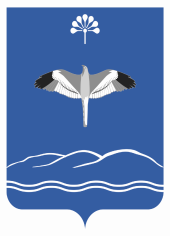 СОВЕТ СЕЛЬСКОГО ПОСЕЛЕНИЯБОЛЬШЕОКИНСКИЙ СЕЛЬСОВЕТМУНИЦИПАЛЬНОГО РАЙОНАМЕЧЕТЛИНСКИЙ РАЙОНРЕСПУБЛИКИ БАШКОРТОСТАН452554Олы Ака ауылы,Тыныслык урамы-45 Тел. 2-59-58452554,с.Большая Ока, ул. Мира 45Тел. 2-59-58Совет муниципального района Мечетлинский район Республики Башкортостан452550, Республика Башкортостан, Мечетлинский районс. Большеустьикинское, ул. Ленина, 20Председатель Совета муниципального района Мечетлинский район Республики Башкортостан                        / Э.Ф. Бадретдиновм.п.Совет сельского поселения Большеокинский сельсовет муниципального района Мечетлинский районРеспублики Башкортостан452554, Республика Башкортостан, Мечетлинский район,с. Большая Ока, ул. Мира, 45Глава сельского поселения Большеокинский сельсовет муниципальногорайона Мечетлинский районРеспублики Башкортостан                         / В.И. Шагибитдиновм.п.